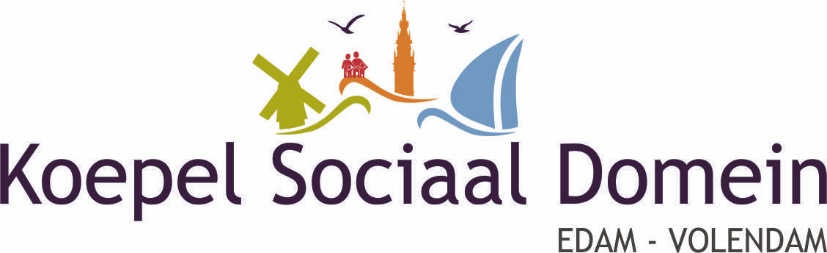 Volendam,  xx oktober 2021College van Burgemeester en Wethouders van de gemeente Edam-VolendamPostbus 1801130 AD  VolendamCc: Stichting Woningbeheer De Vooruitgang, Julianaweg 190, 1131 DL Volendam.Betreft: ongevraagd advies betreffende het Maria Goretti project.Geacht college,De KSD, daartoe aangespoord door de stichting Seniorenraad Edam-Volendam, is heel ongelukkig met de indeling en de hoogte-accenten van het Maria Goretti project.Hoewel het grote aantal aanwezigen in de AMVO op maandagavond 11 oktober 2021 getuigt van het belang van het slagen van dit project, zijn er kritische vragen gesteld. Voor het gros van de aanwezigen was het niet zozeer een participatiebijeenkomst, maar een mededelingen rondje van gemeente en architectenbureau.De KSD heeft de volgende vragen voor het college van B en W:Waarom alleen huren tot de sociale huurgrens van nu € 752,33? Immers, vele honderden senioren zijn bereid huren te betalen boven deze grens tot € 1100,00 à € 1200,00 (in herinnering wordt gebracht de woonbehoefte-enquête van de Seniorenraad van september/oktober 2016).Waarom tegenover de Meergracht geen appartementen in vier lagen? Immers, die appartementen staan gedurende een groot gedeelte van de dag tot zonsondergang in de zon. Daarnaast is het zo dat de afstanden van de Meergracht tot de rooilijn van het project variëren van 40 tot 50 meter. Tot slot wordt het zicht van de bewoners aan de Meergracht al veel jaren beperkt door bomen die inmiddels een hoogte hebben van vier etages. Waarom wordt geen rekening gehouden met de mogelijkheid dat de bibliotheek tussen nu en vijf à zes jaar misschien op de  huidige locatie niet meer te behouden is? In het project zou een ruimte gecreëerd kunnen worden – vergelijkbaar met de Meerwijk in Edam – waar men elkaar kan ontmoeten en waar tevens een bibliotheek ingericht kan worden. Door nu al te anticiperen op de hierboven genoemde mogelijke ontwikkeling, zou het plan voor dát deel van het project zó aangepast kunnen worden dat nieuwbouw op de locatie van de bibliotheek zonder (grote) problemen ingepast kan worden en geen afbreuk doet aan de lijn Maria Goretti project, nieuwbouw op de locatie bibliotheek en het appartementencomplex in het Boelenspark dat vijf etages hoog is.De huidige bewoners van de Foksiastraat zijn gewend aan de afstand van hun woning tot het huidige gymnastiekgebouw de Gymstuif en de daarvoor gesitueerde parkeerplaatsen. Waarom dan ruimte inleveren waardoor minder appartementen in het project kunnen worden gerealiseerd?Waarom krijgen cliënten van Odion de hoekappartementen Meergracht/Bibliotheek toegewezen? Zonder afbreuk te doen aan hun woongenot kunnen de cliënten van Odion toch op andere plekken in het Maria Goretti project gehuisvest worden? Waarom sowieso niet meer appartementen bouwen, gelet op de vele honderden woningzoekenden in onze gemeente, waarvan velen zich hebben ingeschreven voor een woning of appartement bij woningbeheercorporatie De Vooruitgang?Tot slot, de KSD beschouwt het Maria Goretti project als een scharnierpunt. Als het Maria Goretti project zou worden uitgevoerd met de door de KSD aangekaarte aandachtspunten, zou het uiteindelijke project een blauwdruk kunnen worden voor de aanpak van het zogenaamde Tase-terrein.De KSD hoopt dat het gemeentebestuur meer bewegingsvrijheid geeft aan de architecten van het Maria Goretti project om te ontwerpen wat woningzoekenden en zij die willen verhuizen echt willen. Een uitgebreide woonbehoefte- en woonwensenenquête zou zeer waardevolle informatie  kunnen opleveren. Het is nog niet te laat om het project in de ogen van de KSD aanzienlijk te verbeteren.Ergo, houd het programma van eisen nog eens tegen het licht gelet op de hierboven genoemde overwegingen.De KSD verneemt graag uw standpunt betreffende de gestelde vragen.Met vriendelijke groeten,Drs. J.H.C.M. Tol, voorzitter						C.H.M. Schilder, secretaris